Wygraj indeks i roczne stypendium w ogólnopolskim konkursie historycznym!Olimpiada Solidarności. Dwie dekady historiiII edycja15 września ruszyła internetowa rejestracja do II edycji ogólnopolskiego konkursu historycznego – Olimpiada Solidarności. Dwie dekady historii (1970 – 1990). Stawka jest niebagatelna. Oprócz indeksów na Uniwersytet Warszawski i  Uniwersytet  Gdański, laureaci w nagrodę otrzymają roczne stypendium naukowe w wysokości  4500 zł oraz bony, ważne przez 3 lata, na wybrane przez siebie publikacje IPN (książki, płyty DVD, gry planszowe).Poprzez różne, ciekawe i inspirujące  realizacje edukacyjne staramy się wypromować wśród młodych ludzi modę na znajomość historii, kultury i tradycji.  Mówimy im, że znajomość historii  nie jest potrzebna tylko tym, którzy chcą się kształcić w tym kierunku,  ale  to przede wszystkim  solidny fundament i kapitał  na start w dorosłe życie -  zauważa Danuta Kobzdej – prezes Fundacji Centrum Solidarności – organizatora konkursu.Konkurs Olimpiada Solidarności. Dwie dekady historii, różni się nieco od innych, organizowanych w Polsce konkursów historycznych.  Jego innowacyjność uwidacznia się  bliżej części finałowej. W etapie szkolnym i wojewódzkim  uczniowie rywalizują ze sobą indywidualnie, rozwiązując test wielokrotnego wyboru.  Trójka laureatów etapu wojewódzkiego  wraz z opiekunem  przyjeżdża do Gdańska na  dwu dniową wizytę studyjną. Celem spotkania jest krótki odpoczynek w pięknym Gdańsku, połączony ze zwiedzaniem miejsc historycznych, których jest tu bez liku. Głównym jednak  celem wizyty jest wzajemne poznanie się uczniów. W Gdańsku stworzą oni  wojewódzką drużynę i  będą rywalizować  w finale o główną nagrodę  z innymi województwami – mówi prezes Fundacji.   W trakcie egzaminu finałowego, oprócz odpowiedzi na wylosowane pytania ustne  będą musieli bronić przygotowanych przez siebie prezentacji multimedialnych na temat zadany wcześniej  przez Komisję Konkursową. Nauczyciele laureatów II edycji Konkursu zostaną także uhonorowani przez Organizatora. Mamy dla nich nagrodę pieniężną, natomiast szkoła, z której startują otrzyma statuetkę z brązu, zaprojektowaną na potrzeby konkursu, a także  dyplom gratulacyjny, podpisany przez patronów konkursu- mówi koordynatorka projektu - pani Katarzyna Lamża –Ogrodnik.Współorganizatorem konkursu jest Fundacja Centrum im. Bronisława Geremka. Patronat nad Konkursem  objęło Ministerstwo Nauki i Szkolnictwa Wyższego natomiast patronat honorowy  sprawują Ministerstwo Edukacji Narodowej, Ośrodek Rozwoju Edukacji oraz Lech Wałęsa. Partnerami  Olimpiady zostali Instytut Pamięci Narodowej, NSZZ „Solidarność” oraz Uniwersytet Gdański, a partnerem strategicznym konkursu jest Grupa Energa SA. Projekt dofinansowała Fundacja Rejestracja  szkół  potrwa  do 10 listopada 2014 r. Etap szkolny odbędzie się 25  listopada 2014 o godz. 10. Informacje o Konkursie oraz formularz zgłoszeniowy można pobrać na stronie www.olimpiadasolidarności.pl Szczegółowych informacji  udziela:Katarzyna Lamża-Ogrodnikk.ogrodnik@fcs.org.pltel: +48 | 58 308 43 28Fundacja Centrum Solidarności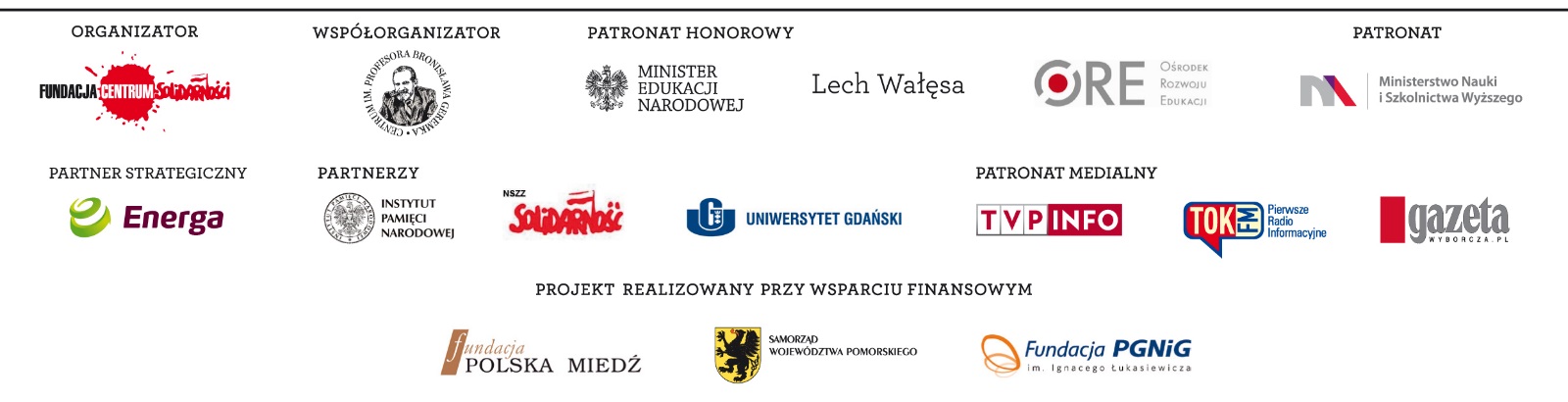 